§1003.  Procedures, rules and regulations1.  Procedures, rules and regulations.  The commission shall adopt such procedures, rules and regulations as may appear necessary for the orderly, prompt, fair and efficient carrying out of its duties, consistent with this chapter.[PL 1979, c. 541, §4 (AMD).]2.  Records.  Except as provided in section 1013, all records of the commission, including business records, reports made to or by the commission, findings of fact and opinions, must be made available to any interested member of the public who may wish to review them. Any member of the public may request copies of any record held by the commission that is available for public inspection. The commission shall furnish these copies upon payment of a fee covering the cost of reproducing them.[PL 2007, c. 642, §1 (AMD).]SECTION HISTORYPL 1975, c. 621, §1 (NEW). PL 1979, c. 541, §A4 (AMD). PL 2007, c. 642, §1 (AMD). The State of Maine claims a copyright in its codified statutes. If you intend to republish this material, we require that you include the following disclaimer in your publication:All copyrights and other rights to statutory text are reserved by the State of Maine. The text included in this publication reflects changes made through the First Regular and First Special Session of the 131st Maine Legislature and is current through November 1, 2023
                    . The text is subject to change without notice. It is a version that has not been officially certified by the Secretary of State. Refer to the Maine Revised Statutes Annotated and supplements for certified text.
                The Office of the Revisor of Statutes also requests that you send us one copy of any statutory publication you may produce. Our goal is not to restrict publishing activity, but to keep track of who is publishing what, to identify any needless duplication and to preserve the State's copyright rights.PLEASE NOTE: The Revisor's Office cannot perform research for or provide legal advice or interpretation of Maine law to the public. If you need legal assistance, please contact a qualified attorney.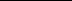 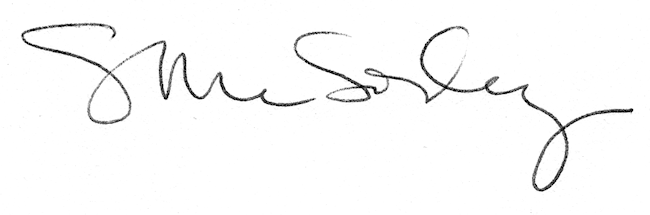 